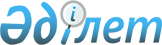 Об отчуждении стратегического объектаПостановление Правительства Республики Казахстан от 8 декабря 2014 года № 1279

      В соответствии со статьей 193-1 Гражданского кодекса Республики Казахстан (Общая часть) от 27 декабря 1994 года, принятого Верховным Советом Республики Казахстан, Правительство Республики Казахстан ПОСТАНОВЛЯЕТ:



      1. Разрешить акционерному обществу «Волковгеология» совершить сделку по отчуждению 0,002 % доли участия в товариществе с ограниченной ответственностью «Таукентское горно-химическое предприятие», 0,001 % доли участия в товариществе с ограниченной ответственностью «Степное-РУ» и 0,002 % доли участия в товариществе с ограниченной ответственностью «РУ-6» в пользу акционерного общества «Национальная атомная компания «Казатомпром».



      2. Настоящее постановление вводится в действие со дня его подписания.      Премьер-Министр

      Республики Казахстан                        К. Масимов
					© 2012. РГП на ПХВ «Институт законодательства и правовой информации Республики Казахстан» Министерства юстиции Республики Казахстан
				